         Tento soubor byl vytvořen aplikací Oracle Reports. Zobrazte tento dokument v režimu Rozvržení stránky.Prosíme o laskavé potvrzení přijetí naší objednávky. Děkujeme.Vystavil: Datum vystavení: Kč16.08.2016Tel.: 315639503, E-mail: hladka@iapg.cas.czHladká JanaPři fakturaci vždy uvádějte číslo objednávky.GastroFlex? UHD (for 20 uses)DPH 21%150 595.0031 624.95 1 1182 219.95Celkem: PoložkaMnožství Kč150 595.0031 624.95KčKčMJ ksks182 219.95..................................................................Předpokládaná cena celkem (včetně DPH):                                     Cena/MJ vč. DPH Celkem s DPH Razítko, podpis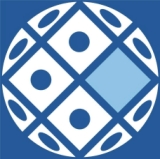 MVDr. Juhás Štefan Ph.D.ÚŽFG AV ČR, v.v.i., Rumburská 89, 277 21 Liběchov0016320337/1000        Objednávka č.: Smlouva:Odběratel:Číslo účtuPeněžní ústavForma úhrady:30.08.2016PříkazemTermín dodání:Ústav živočišné fyziologie a genetiky AV ČR, v.v.i. Rumburská 89 277 21 LIBĚCHOV Česká republika IČ:DIČ:67985904CZ67985904Termín úhrady:IMEDEX s.r.o. Průmyslová 1200/4a 500 02 HRADEC KRÁLOVÉ Česká republika juhas@iapg.cas.czPID:Konečný příjemce:::Platnost objednávky do:31.12.2016Dodací podmínky:CZ27510204DIČ:Dodavatel:IČ:27510204Interní údaje objednatele :811000 \ 120 \ 163 AZV Ryska \ 0400    Deník: 32 \ Neinvestice GAČR,AV,IG,režieLABMísto dodání:ÚŽFG AV ČR, v.v.i., Rumburská 89, 277 21 LiběchovZpůsob dopravy:Položkový rozpis: